Melissa jane 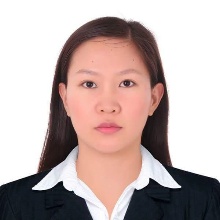 Birth Date: February 22, 1991 (26 years old)Gender: FemaleNationality: FilipinoVisa Status: Husband’s VisaE-mail: melissajane.369524@2freemail.com Target Job Title: Accounts AssistantEmployment Type: Full Time EmployeeTarget Monthly Salary: AED 4,000 Notice Period: ImmediatelyObjective To obtain an entry level position within an organization that provides an atmosphere of mutual growth and benefits.Professional SummaryAn accounting staff with over a year of experience in an accounting firm. Filing, bookkeeping, preparing tax returns, inventory audit, maintaining petty cash fund among others are the basic duties and responsibilities. SkillsAttention to detailsAble to prioritize individual task according to deadlinesGood communication skillsHaving a mathematical mind with good analytical skillsIT skills including experience in Microsoft Office (Word, Excel, PowerPoint)Keen to learn and improve skillsTrustworthySelf motivated EducationBachelor of Science in Accountancy/ 2011National College of Science and TechnologyDasmariñas, PhilippinesRonaldo S. Barleta, CPA Consulting FirmAccounting Staff/ July 2014-April 2016Dasmariñas, Philippines